Мастер-класс в нетрадиционной технике рисования «Праздничный салют»Цель: учить рисовать праздничный салют, используя нетрадиционную технику рисования втулкой от туалетной бумаги.Задачи:- познакомить с новой техникой рисования- развивать творчество и воображение- воспитывать гордость, уважение и патриотические чувства за свою Родину и ее защитников.Материалы и оборудование: краска гуашь (красная, желтая, зелёная, голубая, оранжевая, синяя), одноразовые тарелочки, втулка от туалетной бумаги (разрезанная на полоски до середины втулки по вертикали), бумага А4.Ход рисования:Готовим рабочее место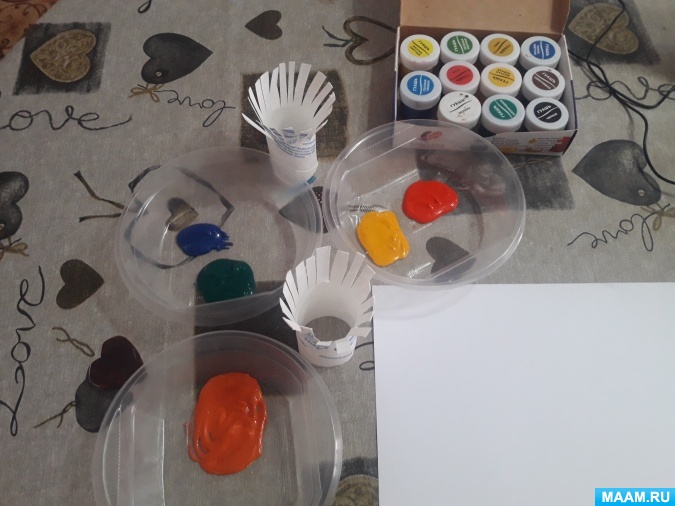 Опускаем втулку в тарелочку с красками. Потом произвольно примакиваем втулку о бумагу.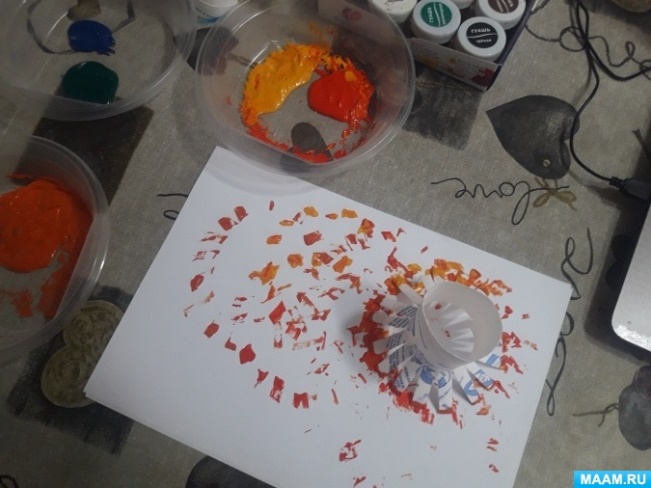 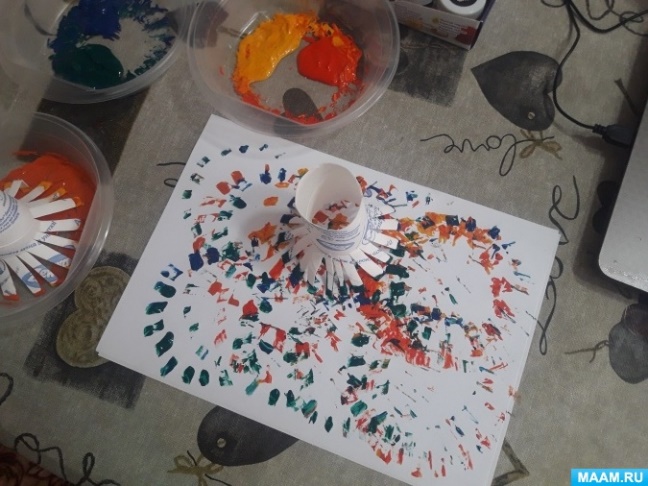 Получается у нас вот такой праздничный салют.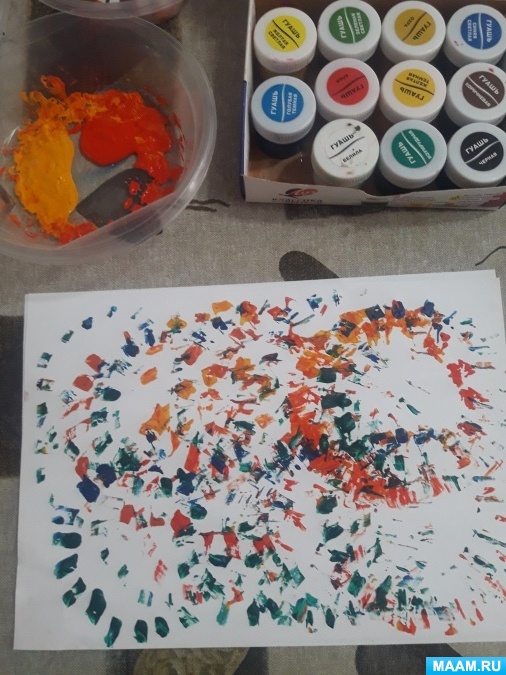 Можно с ребёнком оформить вот такой рисунок.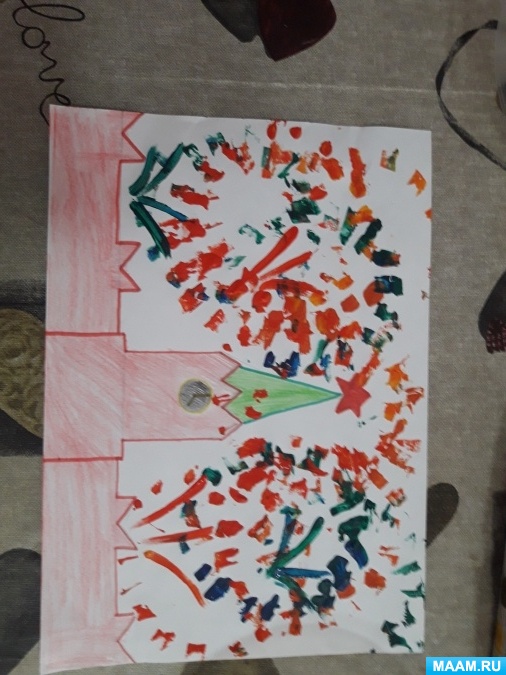 